21.09.2019  Соревнование технической направленности «Инженерный батл»Подробнее:21.09.2019 состоялось мероприятие для учащихся «Инженерный батл».  В мероприятии приняли участие 35 учащихся 7 классов школ Добрянского района (МБОУ "Добрянская СОШ№2", МБОУ "Добрянская СОШ№3", МБОУ "Добрянская СОШ№5",МБОУ "Полазненская СОШ№3", МАОУ "Полазненская СОШ№1").Соревнование 6 команд проходило по станциям.Станция «Вещество»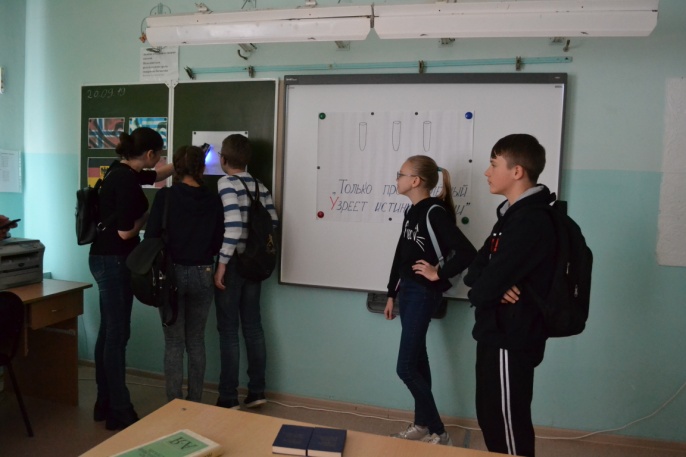 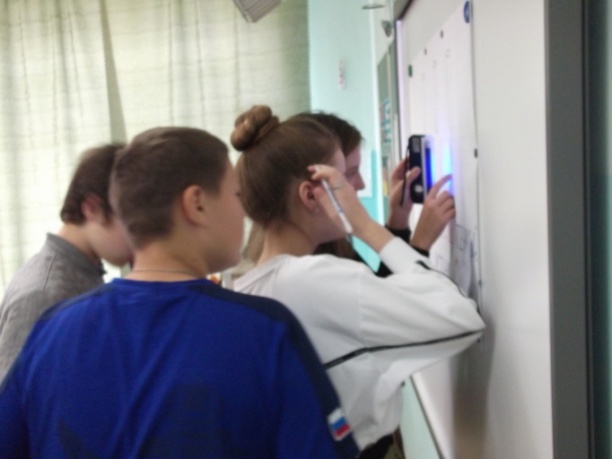 Станция «Зарядная»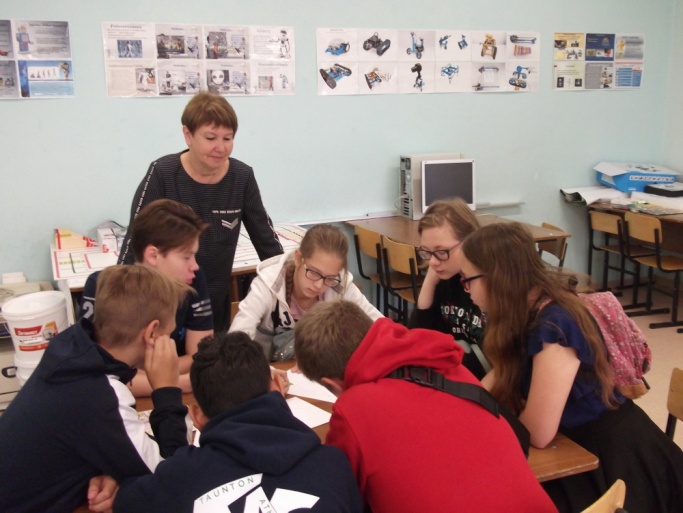 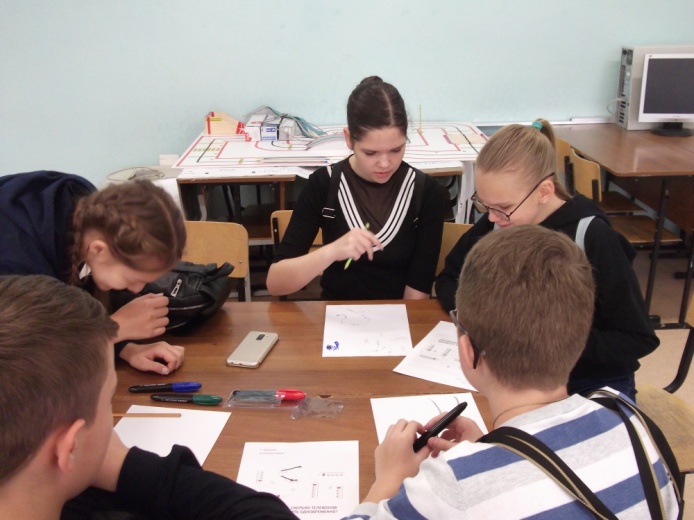 Станция «Реактивная ракета»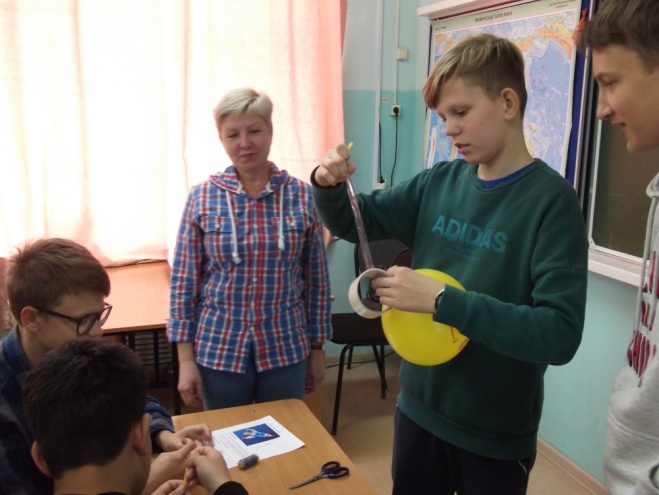 Станция «След»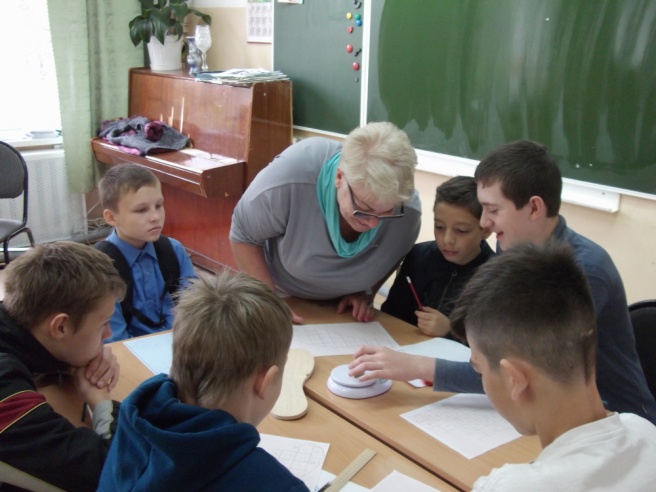 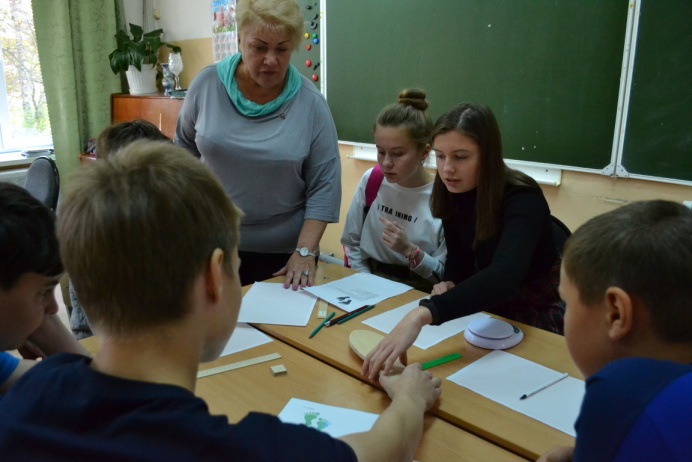 Станция «Изобретение»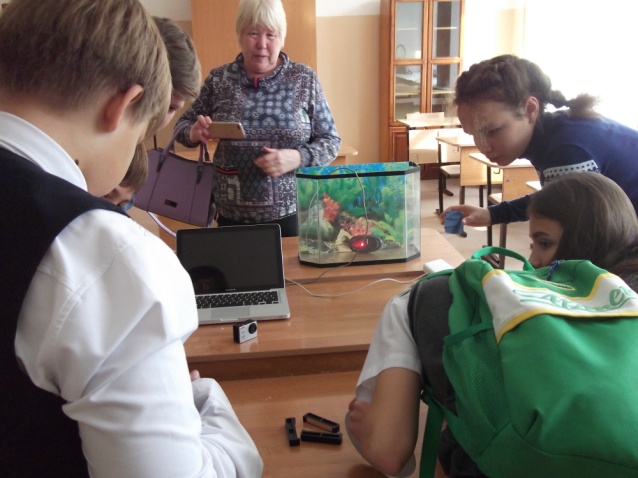 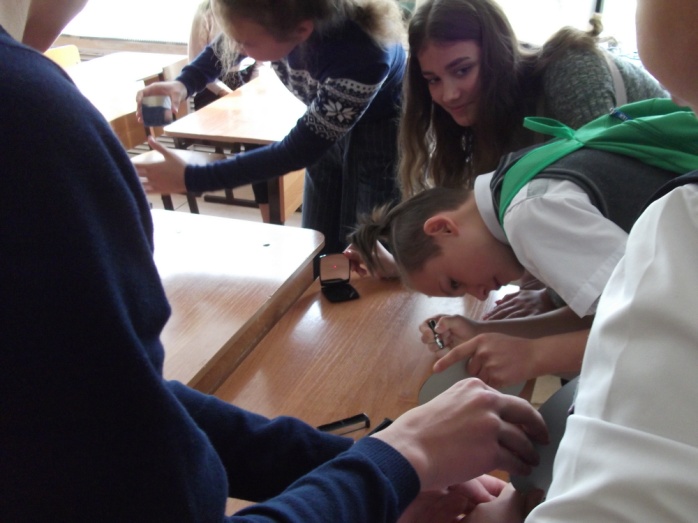 Станция «Американские горки»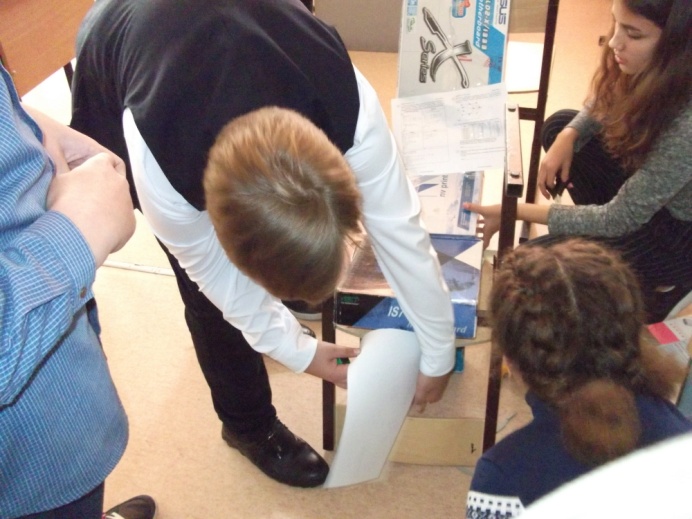 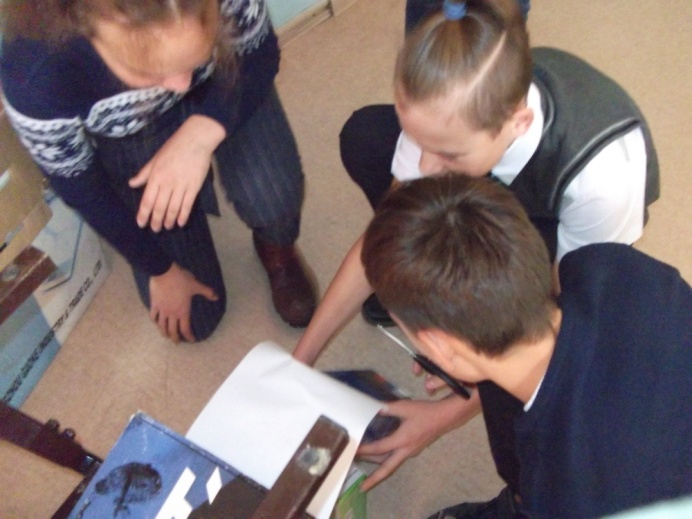 Станция «Вертушка»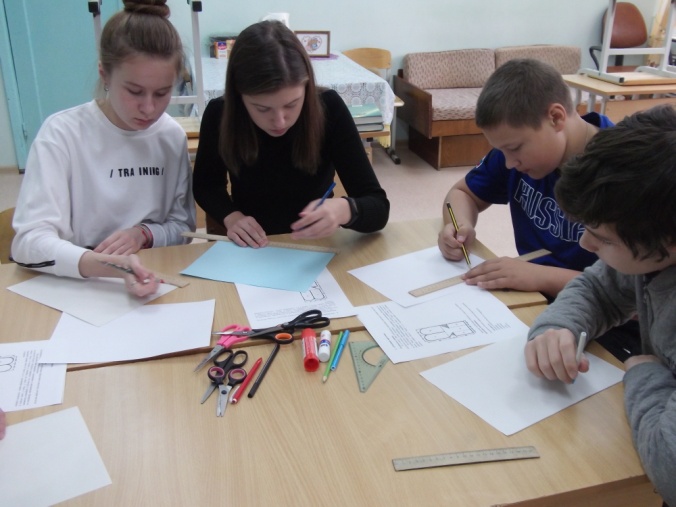 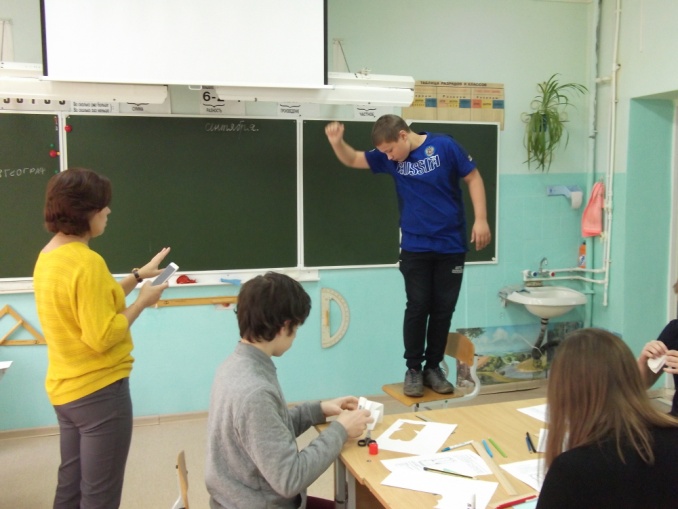 От учащихся и педагогов получены положительные отзывы о проведенном мероприятии.